18 августа - День здорового питания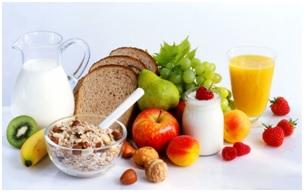 Не секрет, что здоровье человека зависит от многих факторов. Таких как экология, наследственность, образ жизни, но самое главное это конечно же питание. И от того насколько оно правильно и сбалансировано зависит то, как вы выглядите и как чувствуете себя. По результатам исследования, проводимого Минздравом совместно с ВОЗ избыточная масса тела имеется у 60 % населения Республики Беларусь, а более 25 % населения страдают ожирением.Правильно составленный рацион препятствует появлению и прогрессированию избыточной массы тела, нарушению липидного состава крови, артериальной гипертензии, нарушению моторики желудочно-кишечного тракта, которые являются факторами риска возникновения множества заболеваний.Питание обеспечивает жизнедеятельность организма, повышает его сопротивляемость к инфекциям и предотвращает развитие многих заболеваний. Правильное разнообразное питание – залог слаженной работы всего организма, а значит – основа здоровья человека.Принципы здорового питания►  Энергетическое равновесие (энергетическая ценность рациона должна соответствовать энергозатратам организма).►  Сбалансированность рациона по содержанию основных пищевых веществ (оптимальное соотношение белков, жиров и углеводов - 1:1:4 соответственно, а также содержание достаточного количества витаминов и минеральных веществ).►  Низкое содержание жиров и оптимальное соотношение продуктов, содержащих насыщенные и ненасыщенные жирные кислоты.►  Снижение потребления поваренной соли до 5 г в сутки.►  Ограничение в рационе простых углеводов (сахаров).►  Регулярное употребление овощей и фруктов.►  Использование в пищу цельнозерновых продуктов.Полезные привычки в питании►  Придерживайтесь режима питания. Рациональным является 4 - х разовый прием пищи: первый завтрак - 25% суточного рациона, второй завтрак - сравнительно легкий (15%), обед довольно сытный (50%), ужин - легкий, не обременяющий желудок (10%). Во время перекусов можно съесть один фрукт, овощ, горсть ягод, пару-тройку орехов или выпить стакан кефира.►  Научитесь кушать медленно, тщательно пережевывая пищу - это поможет вам съесть меньше, т.к. чувство насыщения приходит постепенно, а главное - вы значительно облегчите работу органов пищеварения по усвоению пищи. Не пейте воду во время еды! Она разбавит желудочный сок и замедлит процесс пищеварения. Правильнее пить воду перед едой, она "разбудит" желудок и заставит его активнее переваривать пищу. Всего ежедневно нужно выпивать 1,5-3 литра воды.►  При выборе способа приготовления пищи отдавайте предпочтение отвариванию, приготовлению на пару, запеканию.►  Употребляйте в пищу натуральные продукты, которые содержат незначительное количество соли и гораздо полезнее (а не гастрономические – колбасу, пельмени).►  Сократите употребление соли! В обычных продуктах питания соли вполне достаточно для поддержания жизнедеятельности организма. Досаливание приводит к повышенной жажде, задержке излишней воды тканями организма и соответственно повышению артериального давления и отложению солей.►  Выбирайте нежирные сорта мяса: телятину, индейку, курицу.►  При выборе рыбы отдавайте предпочтение морской и океанической глубоководной рыбе, богатых соединениями йода.►  Не забывайте включать в свой рацион кисломолочные продукты, употребление которых насыщает наш организм витаминами группы В, уничтожает гнилостную микрофлору кишечника, способствует продлению молодости.►  Сахар замените мёдом, т.к. в мёде много фруктозы, на усвоение которой не требуется инсулин, тем самым вы защитите себя от возможного развития сахарного диабета.Помните! Мы едим, чтобы жить, а живём не для того, чтобы есть!Рецько  Ж. Ч. --гастроэнтеролог